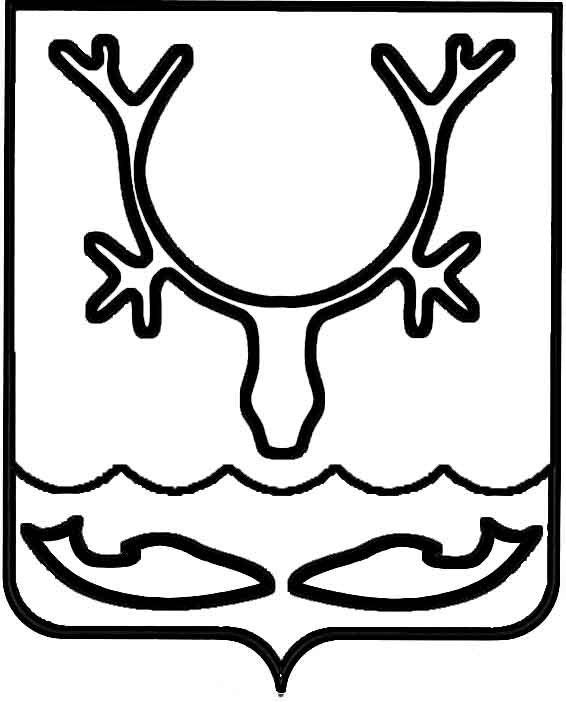 Администрация муниципального образования
"Городской округ "Город Нарьян-Мар"ПОСТАНОВЛЕНИЕО внесении изменений в постановление Администрации муниципального образования "Городской округ "Город Нарьян-Мар"                     от 24.08.2022 № 1063В соответствии со статьями 49, 56.2, 56.3 Земельного кодекса Российской Федерации, статьями 279, 281 Гражданского кодекса Российской Федерации, 
статьей 32 Жилищного кодекса Российской Федерации, приказом Федеральной службы государственной регистрации, кадастра и картографии от 30.07.2021 № П/0327 "Об осуществлении федеральным государственным бюджетным учреждением "Федеральная кадастровая палата федеральной службы государственной регистрации, кадастра и картографии" отдельных полномочий органа регистрации прав и оказании отдельных государственных услуг", в целях реализации подпрограммы 2 "Переселение граждан из жилищного фонда, признанного непригодным для проживания 
и/или с высоким уровнем износа" государственной программы Ненецкого автономного округа "Обеспечение доступным и комфортным жильем и коммунальными услугами граждан, проживающих в Ненецком автономном округе", утвержденной постановлением Администрации Ненецкого автономного округа от 14.11.2013 
№ 415-п, на основании распоряжения Администрации МО "Городской округ "Город Нарьян-Мар" от 16.11.2015 № 732-р "О признании многоквартирного жилого 
дома № 14 по ул. Заводская в г. Нарьян-Маре аварийным и подлежащим сносу", распоряжения Администрации муниципального образования "Городской округ "Город Нарьян-Мар" от 30.12.2019 № 1010-р "О внесении изменений в распоряжения Администрации муниципального образования "Городской округ "Город Нарьян-Мар"  Администрация муниципального образования "Городской округ "Город Нарьян-Мар"П О С Т А Н О В Л Я Е Т:1.	Внести в постановление Администрации муниципального образования "Городской округ "Город Нарьян-Мар" от 24.08.2022 № 1063 "Об изъятии земельного участка с кадастровым номером 83:00:050504:164 и квартиры № 2 в доме № 14 по улице Заводской в городе Нарьян-Маре для муниципальных нужд" следующие изменения:1.1.	наименование постановления изложить в следующей редакции: 
"Об изъятии земельного участка с кадастровым номером 83:00:050004:164 и жилых помещений в доме № 14 по улице Заводской в городе Нарьян-Маре 
для муниципальных нужд";1.2.	пункт 2 изложить в следующей редакции: "2. В связи с изъятием для муниципальных нужд земельного участка, указанного в пункте 1 настоящего постановления, изъять для муниципальных нужд следующие жилые помещения:- квартиру № 2 в доме № 14 по улице Заводской в городе Нарьян-Маре, общей площадью 74,9 кв.м., кадастровый номер 83:00:050504:101;- квартиру № 4 в доме № 14 по улице Заводской в городе Нарьян-Маре, общей площадью 78,2 кв.м., кадастровый номер 83:00:050504:104.".2.	Управлению муниципального имущества и земельных отношений Администрации муниципального образования "Городской округ "Город Нарьян-Мар" направить в течение 10 дней со дня принятия настоящего постановления его копию 
в филиал ФГБУ "Федеральная кадастровая палата Федеральной службы государственной регистрации, кадастра и картографии" по Архангельской области 
и Ненецкому автономному округу и правообладателям изымаемого жилого помещения.3.	Управлению организационно-информационного обеспечения Администрации муниципального образования "Городской округ "Город Нарьян-Мар" обеспечить в течение 10 дней со дня принятия настоящего постановления его официальное опубликование и размещение на официальном сайте Администрации муниципального образования "Городской округ "Город Нарьян-Мар" 
в информационно-телекоммуникационной сети "Интернет".4.	Настоящее постановление вступает в силу после официального опубликования (обнародования). 01.11.2023№1527Заместитель главы Администрации МО  "Городской округ "Город Нарьян-Мар" по взаимодействию с органами государственной власти и общественными организациямиД.В. Анохин